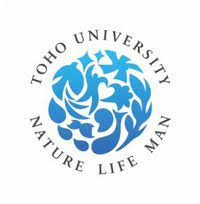 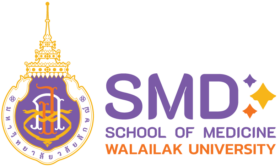 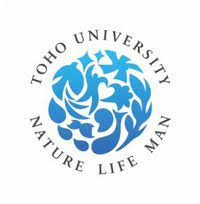 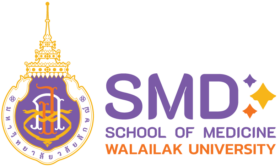 APPLICATION FORM FOR CLINICAL ELECTIVEPart 1: Personal information1.1 First name (Mr/Mrs/Ms): ……………….………………………………… Surname: ………..………………………………………….1.2 Birth date (DD/MM/YYYY)………………………………………………………   Age: ……………………………	 Sex: M / F1.3 Country of birth: ………………………… Nationality: ………………………… ID/Passport No.: ………………..……..………1.4 Home address (in full): …………………………………………………..………………………..……………………………………………… …………………………………………………………………………………..………………………….. Post code: ………..…………………………… 1.5 Tel no.: ………………………..… Mobile no.: ………………..…………. Email address: …………………………..………………..Part 2: Education2.1 Medical education center for clinical training: ………………………………………………………………………………………2.2 Medical education center address: …………………………………………………………………………………………………………2.3 Current year of study: …….…………………………….... (NOTE: must be 5Th year in 2023)2.4 Preclinical GPA (1st-3rd year) …………………………………… Fundamental English grade ………………………………..(Please attach document of your study results)2.5 Language (Excellent, Good, Fair, Poor)2.6 Please provide your English certification (NOTE: The student must be certified by TOEFL /or IELTS and get the score before October, 2023) TOEFL (iBT/ITP):	Testing date…………………………………..….. Score……………………………….. IELTS:		Testing date…………………………………..….. Score………………………………..2.7 Academic or extracurricular activities………………………………………………………………………………………………………………………………………………………………………………………………………………………………………………………………………………………………………………………………………………………………………………………………………………………………………………………………………………………………………………………………………2.8 Honors or Awards received2.9 Hobbies or other interests………………………………………………………………………………………………………………………………………………………………………………………………………………………………………………………………………………………………………………………………………………………………………………………………………………………………………………………………………………………………………………………………………Part 3: Elective information3.1	Proposed period of elective: Date: from .....................................…............ to ………………..……………………..(Please attach your study schedule)3.2 Clinical year subjects completed prior to proposed elective period: …………………………………………………………………………………………………….…………………………………………………………………………………………………………………………………………….…………………………………………………………………………………………………………………………………………………………………………………………………………………………………………………………………………….………………………………………………………………………………………………………………………………………………………………………….3.3 Institute for elective: 	 Toho University, Japan 	 Kunming Medical University Others………………………………………………. 3.4 Preferred field for elective (NOTE: Only one 2-week elective at the partner institution is permitted.) Preferred field: ……………………………………………..……………………………… Alternative field 1: ……………………………………………..………………………..Alternative field 2:  ……………………………………………..……………………….3.5 *If you have made an informal agreement with a clinical staff at the elective institute, please provide the detail: Supervisor’s name: ……………………………...……………………………………………………………….………………………Speciality and institute: ………………………………………………………………………………………………………..……...Tel/mobile number: …………………..……………… Email address: …………………………………………………………Part 4: References4.1 Advisor/supervisor’s name……………………………………………………….……………Relationship……………………………4.2 Tel/mobile number: ………………..………..……………… Email address: ………………………………………………………….4.3 Advisor/supervisor’s note or comment: ……………………………...……………………………………………………………….……………………………………………………...……………………………………………………………….……………………………………………………...……………………………………………………………….……………………………………………………...……………………………………………………………….……………………………………………………...……………………………………………………………….……………………………………………………...…………………………………………………I hereby certify that all the statements made in this application for employment are true and correct.Applicant’s signature..........................................................                      Date............../......................../.................... LanguageListeningSpeakingWritingName of awardYearIssuing institution